Open meeting – ChairApprove agenda and minutes2024 Council and Staff RetreatSetting meetings for full council meeting planning two days before a fc meeting or two days before the agenda and notices are sent. Responding to agenda communicationsSet Full Council meeting agenda templatesAdding motions to future agendasAdjourn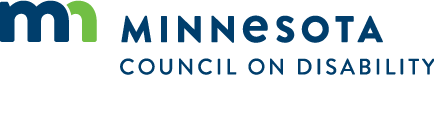 